Министерство образования и науки Челябинской областиГосударственное бюджетное образовательное учреждениесреднего профессионального образования(среднее специальное учебное заведение)«Златоустовский индустриальный колледж им. П.П. Аносова»I Городской конкурс «ИнфоБЭБИ»Методическая разработка внеклассного мероприятияРазработчик:Тимофеева Е.В.,преподаватель спец. дисциплин	2015АннотацияКонкурс «ИнфоБЭБИ» (в дальнейшем Конкурс) проводится ГБОУ СПО (ССУЗ)«Златоустовский индустриальный колледж им. П.П. Аносова» при участии Управления образования и Совета по образованию Златоустовского городского округа.Конкурс представляет собой интеллектуальную игру, проводимую в течение определенного периода и завершающуюся подведением итогов и награждением победителей. В конкурсе принимают участие команды дошкольных образовательных учреждений города. В состав команды входит 3 человека: родители и воспитанники подготовительной группы (6-7 лет) дошкольного образовательного учреждения.Оргкомитет Конкурса состоит из представителей:Управления образования Златоустовского городского округа;Совета по образованию Златоустовского городского округа;администрации ГБОУ СПО (ССУЗ) «ЗлатИК им. П.П. Аносова»;преподавателей специальных дисциплин ГБОУ СПО (ССУЗ) «ЗлатИК им. П.П. Аносова».Победителем становится команда, показавшая лучший результат по итогам выполнения всех конкурсных заданий.  Дети и команды, занявшие призовые места, награждаются дипломами победителя Конкурса и призами. Цель:развить интерес у детей к научно-техническому творчеству и подготовить к инженерным специальностям;изучить образовательной робототехники;выявить одаренных и талантливых воспитанников дошкольных образовательных учреждений;повысить престиж образовательных учреждений.Задачи:внедрение информационных технологий в образовательную практику, выявление новых тенденций в организации информационного пространства;содействие развития интереса к технике, конструированию, программированию, высоким технологиям, формированию навыков коллективного труда;подготовка профессионально сориентированных воспитанников для физико-математических, инженерно-физических и инженерных специальностейсплочение семьи через совместную творческую деятельность.ОборудованиеМультимедийный проектор. Ноутбук. Проекционный экран. Принтер цветной струйный. Принтер черно-белый лазерный. Компьютерная техника для участников с наличием лицензионного программного обеспечения. Источник бесперебойного питания. Колонки. Конструктор LEGO Education Первые механизмы по числу команд. ЛитератураИнформатика: Базовый курс / С.В. Симонович и др. – СПб.: Питер, 2003. – 640 с.: ил.СтепановА.Н. Информатика: Учебник для вузов. 6-е изд. – СПб.: Питер, 2010. – 720 с.: ил.Организация проведенияМесто проведения – ГБОУ СПО (ССУЗ) «ЗлатИК им. П.П. Аносова» (г. Златоуст, ул. Таганайская, 2).Срок проведения: 21.03.2015 г. в 13-00.Заявка на участие команды в Конкурсе (см. Приложение 1) заполняется и высылается по электронному адресу konkurszlatik@list.ru  до 07.03.2015 г.Апробация мероприятияМероприятие было проведено 21.03.2015 г. В конкурсе приняли участие команды дошкольных образовательных учреждений города в составе 3-х человек (папа, мама, ребенок). В качестве болельщиков присутствовали администрация образовательных учреждений и гости семей-участников.ПриложенияЗаявка участника Городского конкурса «ИнфоБЭБИ»Оценочный лист конкурса «Домашнее задание» (жюри)Оценочный лист конкурса «ИнфоЗнайка» (жюри)Оценочный лист конкурса «Летучий корабль» (жюри)Оценочный лист конкурса «Робот-художник» (жюри)Оценочный лист конкурса «Я могу!» (жюри)Жетоны (конкурс болельщиков)Лист ответа конкурса «ИнфоЗнайка» (командам)Лист ответа конкурса «Робот-художник» (командам)Итоговый протоколБлагодарственное письмо руководителю ДОУДиплом участника конкурсаДиплом победителя конкурсаСертификат руководителю командыПрезентация для конкурса Ход мероприятия:«Домашнее задание» - украсить компьютерную мышь. Критерии оценивания: оригинальность (креативность).Участники: ребенок, папа, мама.Баллы: 16 (разница в баллах команд - 2)Оборудование и ПО: стол для поделок, названия команд на стол«Я могу!» - за ограниченное время (7 минут) собрать простейшую модель транспортного средства, используя конструктор LEGO Education Первые механизмы. Критерии оценивания: качество сборки; сложность сборки;творческая защита (название транспортного средства, для кого, для каких целей используется).Участники: ребенок, папа, мама.Баллы: максимум – 16 (качество - 6, сложность - 6, защита - 4)Оборудование и ПО: столы для каждой команды, конструктор LEGO Education Первые механизмы  «Конкурс болельщиков» - вопросы из различных областей информатики. Правильно ответивший болельщик может подарить очки любой команде.Критерии оценивания: правильность ответа.Участники: болельщикиБаллы: 0,5 за каждый правильный ответОборудование и ПО: презентация с вопросами, карточки с очками, конверты с названиями команд на столах участниковПомощники: раздают очки за правильные ответы, вкладывают в конце игры в конверт выбранной болельщиком команды.«Летучий корабль» - за ограниченное время (5 минут) построить из бумаги модель самолета, нанести название своей команды. Критерии оценивания:дальность полета.Участники: ребенок, папа.Баллы: максимум 16 – самый дальний полет, минимум 2 – самое маленькое расстояние от точки старта (разница в баллах команд – 2 очка).Оборудование и ПО: маркеры, цветная бумага для самолетика, скрепки канцелярские, ограничительная лента, рулеткаПомощники: обозначают старт лентой, измеряют дальность полета«ИнфоЗнайка» - ответить на ребусы из области информатики. Критерии оценивания: правильность ответа.Участники: мама.Баллы: 1 балл за каждый правильный ответ, максимум - 16Оборудование и ПО: ноутбук, презентация с вопросами, листы с названиями команд для ответа, листы-черновики, ручки.Помощники: приносят ответы«Робот-художник» - двигаясь по игровому полю (ватману) по клеточкам, выполнить последовательность действий из предложенной программы (используются команды Вперед, Направо, Налево, Закрасить). Программу зачитывает ведущий. Закрасить значит поставить крестик в клеточке. Старт обозначен на поле кружком.Критерии оценивания: правильность выполнения программы (соответствие полученного изображения эталону).Участники: ребенок – художник; папа, мама – помощник художника.Баллы: 16 (разница в баллах команд - 2)Оборудование и ПО: столы, маркеры, игровое поле, программа для ведущейМузыкальная пауза - танец участников и болельщиков с аниматорами (подсчет очков жюри)Подведение итогов, награждение победителейПриложение 1Заявка участника Городского конкурса «ИнфоБЭБИ»ДОУ______________________________________________________________Название команды__________________________________________________Руководитель команды_____________________________________________Контактный телефон_____________________________________________Приложение 2 - «Домашнее задание»Приложение 3 – «ИнфоЗнайка»Приложение 4 – «Летучий корабль»Приложение 5 – «Робот-художник»Приложение 6 – «Я могу!»Приложение 7 - жетоныПриложение 8 – лист ответа «ИнфоЗнайка»БАЙТИКИПриложение 9 – лист ответа «Робот-художник»БАЙТИКИПриложение 10 – итоговый протоколПриложение 11 – благодарственное письмо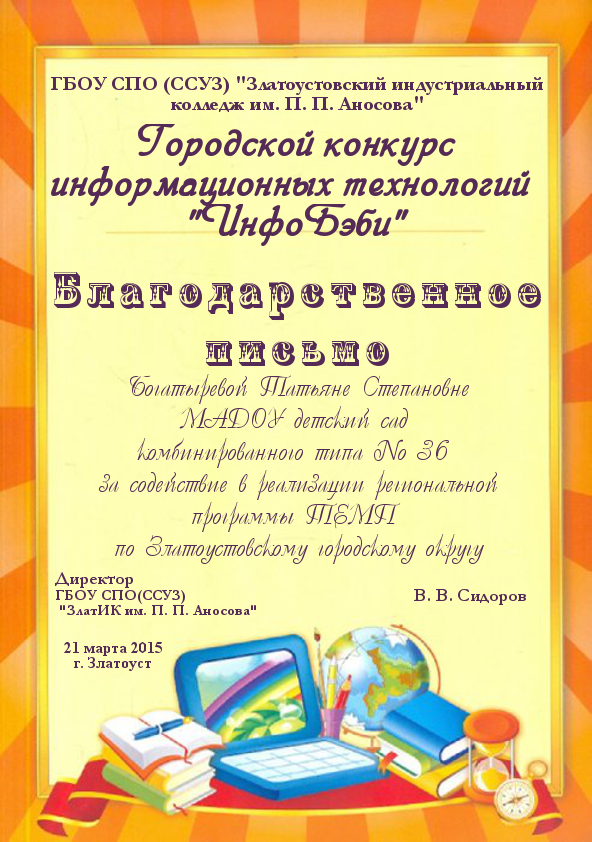 Приложение 12 – диплом участника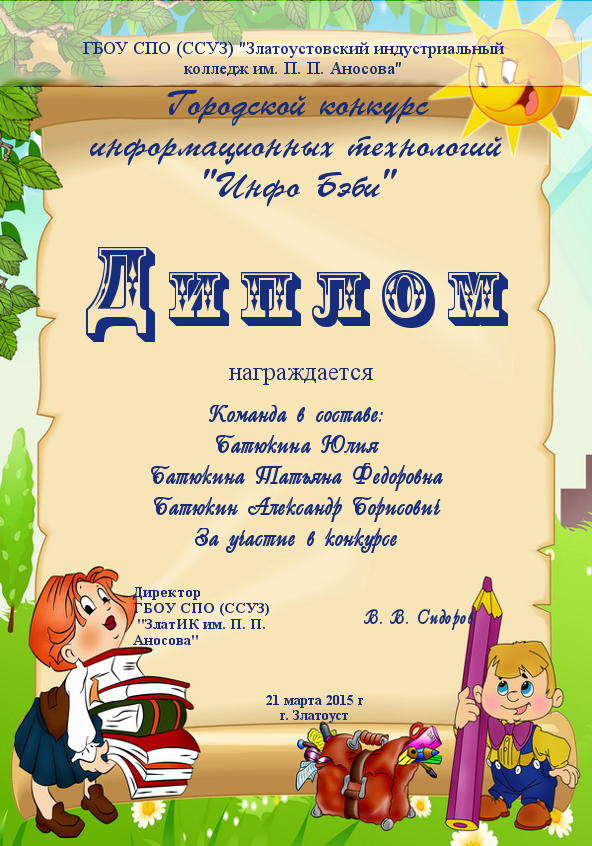 Приложение 13 – диплом победителя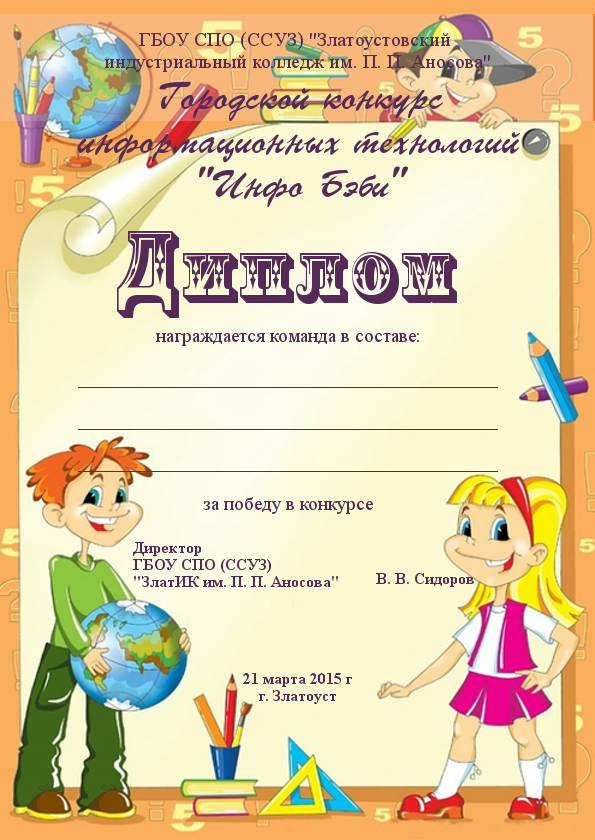 Приложение 14 – сертификат руководителю команды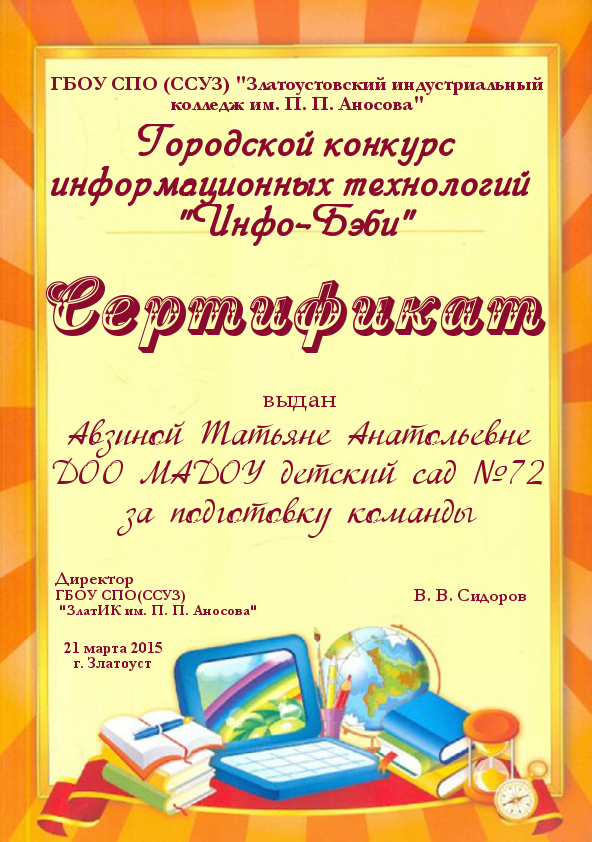 №Ф.И.О. участника123№ п/пНазвание командКритерии оценивания: оригинальность (креативность)№ п/пНазвание командMax – 16 (разница в баллах команд - 2)1Байтики2Фиксики3Технотворцы4Команда Фроловых5Команда Полубрюховых6Команда  Батюкиных7Команда  Пекарских8Команда  Щекатуровых№ п/пНазвание команд12345678910111213141516Итог№ п/пНазвание командкаталогноутбукресурсыхакерадминистраторкомпьютермониторкурсорпамятьинтернетбраузеранимацияпровайдерграфикадокументмодемИтог1Байтики2Фиксики3Технотворцы4Команда Фроловых5Команда Полубрюховых6Команда  Батюкиных7Команда  Пекарских8Команда  Щекатуровых№ п/пНазвание командКритерии оценивания: дальность полета№ п/пНазвание командMax – 16 (разница в баллах команд - 2)1Байтики2Фиксики3Технотворцы4Команда Фроловых5Команда Полубрюховых6Команда  Батюкиных7Команда  Пекарских8Команда  Щекатуровых№ п/пНазвание командКритерии оценивания: соответствие эталону№ п/пНазвание командMax – 16 (разница в баллах команд - 2)1Байтики2Фиксики3Технотворцы4Команда Фроловых5Команда Полубрюховых6Команда  Батюкиных7Команда  Пекарских8Команда  Щекатуровых№ п/пНазвание командКритерии оценивания:Критерии оценивания:Критерии оценивания:Итого№ п/пНазвание командКачество сборкиСложность сборкиЗащитаИтого№ п/пНазвание командmax - 6max - 6max - 4Итого1Байтики2Фиксики3Технотворцы4Команда Фроловых5Команда Полубрюховых6Команда  Батюкиных7Команда  Пекарских8Команда  Щекатуровых0,5 БАЛЛА0,5 БАЛЛА0,5 БАЛЛА0,5 БАЛЛА0,5 БАЛЛА0,5 БАЛЛА0,5 БАЛЛА0,5 БАЛЛА0,5 БАЛЛА0,5 БАЛЛА0,5 БАЛЛА0,5 БАЛЛА№ ребусаОтвет12345678910111213141516№ п/пКомандыДомашнее задание (max - 16)Домашнее задание (max - 16)Домашнее задание (max - 16)ИтогоЯ могу! (max - 16)Я могу! (max - 16)Я могу! (max - 16)ИтогоКонкурс болельщиковЛетучий корабльИнфо-ЗнайкаРобот- художникИтогоМесто№ п/пКоманды1 чел.2 чел.3 чел.Итого1 чел.2 чел.3 чел.Итогоmax - 13max - 16max - 16max - 16ИтогоМесто1БАЙТИКИ1Савицкий Ярослав Васильевич1Савицкая Оксана Васильевна1Савицкий Дмитрий2ФИКСИКИ2Сидоров Антон Викторович2Сидорова Анна Валерьевна2Сидорова Злата3ТЕХНОТВОРЦЫ3Сарычев Константин Александрович3Сарычева Елена Ивановна3Сарычев Тимофей4КОМАНДА ФРОЛОВЫХ4Фролов Леонид Иванович4Фролова Ирина Витальевна4Максим5КОМАНДА ПОЛУБРЮХОВЫХ5Полубрюхов Алексей Геннадьевич5Полубрюхова Ирина Петровна5Иван6КОМАНДА  БАТЮКИНЫХ6Батюкин Александр Борисович6Батюкина Татьяна Федоровна6Юлия7КОМАНДА  ПЕКАРСКИХ7Пекарский Максим Борисович7Пекарская Татьяна Викторовна7София8КОМАНДА  ЩЕКАТУРОВЫХ8Щекатуров Максим Алексеевич8Щекатурова Эльвира Халиловна8Валерия